        Ali Bey Club UAI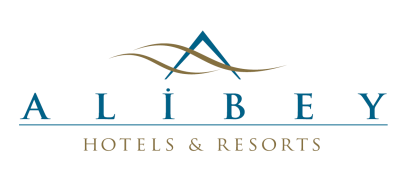                                Ali Bey Park  AI                               2020 Сезон  Русский ЯзыкАдрес: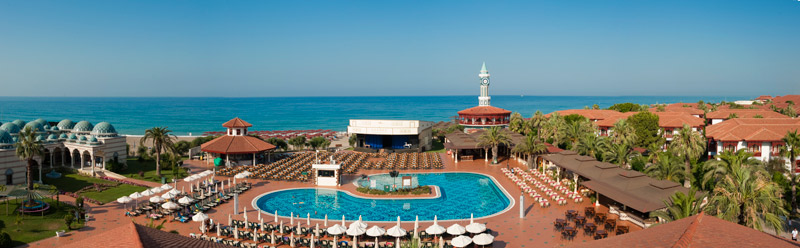 Туристический центр КызылагачМанавгат / Анталия / ТурцияТел     : 	+90-242-748 73 73Факс  : 	+90-242-748 73 83www.alibey.comsales@alibey.comМестонахождениеКлуб находится на знаменитом побережье Сиде, в 12 км от Манавгата, в 17 км от Сиде, в  от Алании и в  от Анталии. Живописный вид отелю придают горы Торос. Транспорт – маршрутки и такси.Номера 		 Али Бей Клуб                                    Количество номеров : 443                     Количество мест: 890                                     Али Бей Парк                                    Количество номеров : 443                     Количество мест: 890 Стандартные номера (26м2) В просторных обставленных номерах использована керамика и дерево. В номерах : 1 двуспальная или  2 односпальные  кровати, LCD TV (спутниковое ),Wi-Fi интернет, минибар, кондиционер, электронный сейф, телефон, туалет, душ, фен, музыкальный канал. Керамическое покрытие пола в номерах и на балконе.Семейные номера (40м2)Меблирован как стандартный номер. Состоит из 2 комнат. В первой комнате 2 односпальные кровати, во второй 1 двуспальная кровать. Комнаты разделены между собой полудверью.Superior  номера (26м2) Номера, со всеми современными удобствами в Османском стиле. В номерах : 1 двухспальная или 2 односпальные кровати,плазменный телевизор, Wi-Fi интернет, минибар, кондиционер, электронный сейф, телефон, душ, фен, музыкальный канал. Мраморное покрытие пола в номерах и на балконе. Superior Семейные номера (40м2)	Оборудованы, как Superior номера, с просторной ванной комнатой. Состоит из двух комнат, разделенные между собойсплошной дверью, в одной комнате 1 двуспальная кровать, в другой 2 односпальные, в  каждой комнате кондиционер, плазменныйтелевизор.Особая услуга:   Меню подушек.ИнфраструктураПрекрасная архитектура строений в Османском стиле, живописный вид которому придают горы Торос, замечательное место для проведения шикарного отдыха. Отели расположены на огромной территории, площадью 380.000.м2. Reception находится в отдельном здании. К услугам гостей Основной ресторан, «Набережный» и ресторан A’la carte «Панорама». К другим услугам клуба также относятся: турецкое кафе (ТВ-зал); мини-маркет, ювелирный магазин, сувенирный магазин и 2 больших бассейна, один из бассейнов с подогревом (Март-Апрель-Октябрь), тихий бассейн;  около бассейнов бесплатные лежаки, зонты, пляжные полотенца, огромный Аквапарк, в котором имеется 25 водных горок, и пирс на пляже; Парк Приключений; мини гольф,прокат велосипедов; Samara Spa центр и Балли домики на пляже, парикмахерская и салон красоты; разнообразно оформленные бары, расположенные в различных местах; услуги прачечной; 2 оснащенные сцены для вечерних шоу-программ, дискотека, Органический сад ,Ирландский бар и бар на пляже. Шатры на пляже с индивидуальным обслуживанием. В дополнение к этим услугам, в отеле предоставляются услуги доктора (платно) и услуги профессиональной команды фотографов. Для любителей спорта- один из самых больших теннисных центров в мире, состоящий из 62 кортов, всемирно известная фитнес студия “Fitness First”, 2 корта для Падел- тенниса, футбольное поле,пляжный волейбол и различные водные виды спорта (частная фирма,в зависимости от погодных условий). В клубе также огромное внимание уделено маленьким гостям, для них работают мини клубы, игровая площадка, игровые автоматы,детские бассейны и игровая площадка с навесом на пляже. Отель также оборудован для людей с ограниченными возможностями. Принимаются все виды кредитных карт. Проживание с  домашними животными не допускается.В высокий сезон предоставляются надувные батуты на море (согласно  погодным условиям).Рестораны 	!!!  Просьба не приходить на ужин в шортах и в капри  !!!Бары 	   В отеле  имеется 14 баров: Шоу Бары, Главные Бары и Диско Бары. Теннис           !!! Highlight !!!Особенностью отелей Али Бей Клуб и Парк является наличие теннисного центра, который включает в себя 62 корта. Наряду с центральным кортом и другими кортами имеются 3 оснащенных детских корта и 1 развлекательный корт. Теннисный центр направлен как на любителей тенниса, так и на профессионалов.  Профессиональная школа «PCT Tenis», предлагает теннисные курсы, а для начинаюших малышей работает детская теннисная академия  «Talentino». Кроме того, предоставляются такие услуги как: специализированный метод обучения детей, бесплатные пробные уроки, гарантия кортов при групповой резервации, недельные турниры, организация партнера по игре, специализированный магазин Tennis Point, теннисная мяч-машина, компьютерный анализ, специальные мячи, справочная, сервис натяжки ракеток, прокат ракеток и профессиональные обучающие программы. Все тренера имеют лицензии DTB/VDT. Также на территории центра имеется бар.Парк Приключений (доступно с 8 лет)	!!! Highlight !!! «Парк Приключений» - адрес  адреналина и экстрима на отдыхе. В «Парке Приключений», площадью 380 м, Вас ожидают 36 различных  маршрутов, по которым Вам необходимо пройти, преодолев препятствия по тросам на трассах различной степени сложности.  Проходя по канатной дороге, Вы представите себя в роли акробата, который танцует на веревке! В «Парке Приключений» нет границ новым ощущениям.Аквапарк 	!!! Highlight !!!Наш Аквапарк является одним из самых лучших и больших аквапарков в Анталии. На  25.000 м² удобно расположились горки: Камикадзе, Рафтинг, Спейсбол, Фамили Слайд, Бигхоул, Фри Фол, Блэкхоул, Мултислайд и т.д. (всего 12 горок для взрослых), для детей: мини Камикадзе, мини Рафтинг, мини Слайд и т.д. (всего 13 горок для детей), пиратский корабль, фигурки различных  животных, игровые площадки и песчаный бассейн для малышей.  Помимо этого, в Аквапарке есть бассейн, в котором можно найти любое развлечение по душе: водный массаж, противотечение, водные матрасы,фонтан, джакузи. На территории работают ресторан , 2 бара, стенд с мороженым и бесплатный Wi-Fi.SAMARA  SPA   !!! Highlight !!!  НОВИНКАAli Bey Hotels & Resorts приглашает совершить путешествие в мир гармонии и красоты, посетив Samara SPA центр, который является маркой сети отелей Али Бей. К услугам наших гостей: турецкая баня, сауна,  джакузи, салон красоты, 11 массажных кабинетов, комната отдыха, ВИП комната. СПА-центр предлагает  широкий выбор массажа, а также процедур по уходу за кожей лица и тела.  Благодаря профессиональным терапистам,  Вы избавитесь от стресса и почувствуете себя заново родившимся.  Фитнес центр «FITNESS FİRST»    !!! Highlight !!!Ведущая в мире фитнес компания «Fitness First» , услугами которой пользуются свыше 1,5 миллиона человек в 16 странах, открыла единственный филиал в Турции.  К услугам гостей «Fitness First» профессионально оборудованные студии и только лицензированные тренеры. Общая площадь студии составляет  и 1000м- спорт-площадки на открытом воздухе. В фитнес центре Вы можете разнообразить свой день различными курсами, аэробикой, занятиями на велосипедах и индивидуальными занятиями.Развлечения 	!!! Highlight !!!Большая анимационная группа специально подобрана и обучена для того чтобы сделать отдых гостей интересным и незабываемым.  Различные дневные мероприятия, спортивные игры, стрельба из лука,  стрельба из  пневматической винтовки ,шаффлборд, дартс, водный и пляжный волейбол, Loopy Ball, бочча, футбол, бинго, Водные Олимпиады (В зависимости от погодных условий), нарды, настольный теннис, Survivior (Новинка/В высокий сезон),Funny Jump(новинка),Bıllıard Coal(новинка).Вечерние шоу программы доставят  огромное удовольствие всем отдыхающим. Любимые, знаменитые мюзиклы и танцевальные шоу Шрэк, Аладдин, Красавица и Чудовище, Король Лев, Тарзан, Мадонна, Джексон шоу, Джозеф, Танец Вампиров, Анастасия, Доктор Джекил и мистер Хайд, Огни Анатолии,  High Pulse и Moulin Rouge (новые постановки) и другие - не оставят равнодушными никого, подарят незабываемые вечера и предоставят  возможность принять участие на сцене.  Иногда, гости могут провести романтический вечер под звуки живой музыки – проходит вечер караоке.  В высокий сезон, в отелях проводятся  вечеринки у бассейна “Beach and Pool Party”. Дважды в неделю, после вечерней шоу программы мы приглашаем всех окунуться в ностальгию под звуки мелодий 80-х, DJ Performances Oldies, Rock and Roll, Латинской и Турецкой музыки.  Каждую субботу –Гала вечер (дресс-код: черное и белое),понедельник – Средиземноморский вечер (дресс-код: синее и белое),в среду – Турецкая ночь (дресс-код: бирюзовое и белое),в четверг – Латинская вечеринка, проводятся  тематические вечера.Специально для подростков, юношеский клуб организует квадр сафари, картинг, пейнтбол. Для детей помладше, курсы верховой езды, кроме того, в мини клубе  маленькие гости могут провести незабываемое время в тематические дни различных стран: Индия, Китай, Гаваи и Турция. В высокий сезон один раз в 14 дней проводится детский фестиваль. Дети Предоставляемые услуги и возможности превращают клуб в настоящий детский рай. Горки, игровые бассейны, песчаный бассейн для малышей, игровые площадки в Аквапарке, игровая площадка на пляже под навесом, детская анимация, мини клуб (для детей от 4 до 12 лет), юношеский клуб (13-16 лет, Май-Сентябрь), 3 детских теннисных корта и многое другое ожидает  маленьких гостей. При необходимости в номер предоставляется детская кроватка, а в ресторанах есть в наличии детские стульчики. Игровые автоматы (платно),  настольный теннис, бильярд,   водные батуты в море (высокий сезон)порадуют Ваших детей во время отдыха.Новинка Бар на пляже- Гости могут насладиться прохладными коктейлями в сопровождении DJ Performans.Новинка Корты для Падел – тенниса.Новинка Лаунж  для позднего выезда.Тип питания   Ali Bey Park  – Все Включено – Завтрак, поздний завтрак, обед, снэк, ужин – шведский стол,ночной перекус (Май-Сентябрь). В определенные дни и часы подаются печеные вафли, лепешки Гезлеме, сэндвичи, пицца и спагетти ( 6 раз в неделю,Май-Сентябрь), и симит (бублики с кунжутом).Бесплатные услуги:  все напитки местного производства (исключая некоторые марочные вина и шампанское и энергетические напитки), на завтрак свежевыжатый сок (апельсин), мини бар (2 бутылки колы,  фанта,  минеральная вода, вода,  пиво), 24 часа мороженое марки Algida,  полотенца, сейф, турецкая баня, сауна, Wi-Fi интернет (в номерах, лобби, около главных бассейнов, в Турецком кафе, в аквапарке и в теннис баре), Аквапарк, мини клуб, пляжный волейбол,  мини футбол, водное поло, настольный теннис, Shuffleboard, Boccia, Loopy ball,  стрельба из лука и дартс.Платные услуги: все напитки импортного производства, А’la carte ресторан, теннисные корты, корты для Падел – тенниса, обучающие курсы, мячи, ракетки, бильярд, игровые автоматы, массаж, услуги доктора, магазины, услуги прачечной, парикмахерская, услуги фотографа, Парк Приключений, мини-гольф,  павильоны (шатры) на пляже, фитнес центр, прокат автомобиля и велосипедов, водные виды спорта, телефон, некоторые виды развлечений для подростков и детей. Ali Bey Club – Ультра Все Включено –  Завтрак, поздний завтрак, обед, снэк, ужин – шведский стол,ночной перекус (Май-Сентябрь).В определенные дни и часы подаются печеные вафли, лепешки Гезлеме, сэндвичи, пицца  и спагетти ( Май-Сентябрь), и симит (бублики с кунжутом).Бесплатные услуги: все напитки местного и некоторые импортного производства (исключая особые вина и напитки долгой выдержки), на завтрак свеже-выжатый сок (апельсиновый), мини бар (2 Колы, Фанта, минеральная вода, вода, пиво), 24 часа мороженое марки Algida, полотенца, сейф, турецкая баня, сауна, Wi-Fi интернет ( в номерах, лобби, около главных бассейнов, в Турецком кафе, в аквапарке и в теннис баре ), Аквапарк, мини клуб, пляжный волейбол, мини футбол, водное поло, настольный теннис, Shuffleboard, Boccia, Loopy Ball, стрельба из лука и дартс.Платные услуги: V.S.O.P. коньяк, Виски Премиум, особые вина местного и импортного производства, А’la carte ресторан, бильярд, теннисные корты, корты для Падел –тенниса, обучающие курсы, мячи, ракетки, игровые автоматы, массаж, услуги доктора, магазины, услуги прачечной, парикмахерская, услуги фотографа, Парк Приключений, мини-гольф,  услуги павильонов (шатры) на пляже, фитнес центр, прокат автомобиля и велосипедов, водные виды спорта, телефон, некоторые виды развлечений для подростков и детей.HIGHLIGHTSОгромный Аквапарк, 62 теннисных корта,  детская теннисная академия «Talentino», фитнес студия, которая является единственным филиалом  Fitness First в Турции, профессиональные вечерние шоу программы,  Парк Приключений, Samara SPA и Балли домики, разнообразное питание, ухоженная, зеленная территория – все это делает особенным наш клуб.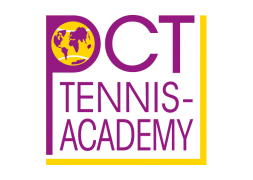 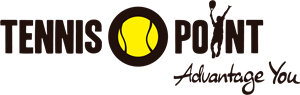 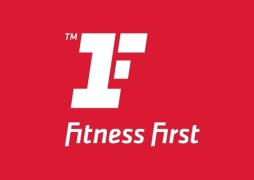 